ПРИЛОЖЕНИЕ № 3/10РОССИЙСКАЯ КИНОЛОГИЧЕСКАЯ ФЕДЕРАЦИЯ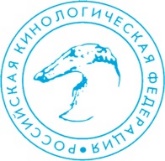 СВОДНАЯ ВЕДОМОСТЬпо прохождению собаками испытаний по УГС (управляемая городская собака)Город______________________________Организация_____________________________________________________________________________Место проведения_____________________________________________ 			Дата проведения________________________________М.П.№ п/пПородаПородаКличкаПолДата рожденияКлеймо 
или
микрочипКлеймо 
или
микрочип№ 
родословной№ 
квалиф. книжкиВладелец/
проводникДисциплинаОценкаОценкаОценкаОценкаОценкаФ.И.О. инструктора, помощника инструктораФ.И.О. инструктора, помощника инструктора№ п/пПородаПородаКличкаПолДата рожденияКлеймо 
или
микрочипКлеймо 
или
микрочип№ 
родословной№ 
квалиф. книжкиВладелец/
проводникДисциплинаРазделыРазделыРазделыИтоговый результат(сдано / не сдано)Итоговый результат(сдано / не сдано)Ф.И.О. инструктора, помощника инструктораФ.И.О. инструктора, помощника инструктора№ п/пПородаПородаКличкаПолДата рожденияКлеймо 
или
микрочипКлеймо 
или
микрочип№ 
родословной№ 
квалиф. книжкиВладелец/
проводникДисциплинаплощадкагородгородИтоговый результат(сдано / не сдано)Итоговый результат(сдано / не сдано)Ф.И.О. инструктора, помощника инструктораФ.И.О. инструктора, помощника инструктора1УГС2УГС3УГС4УГС5УГС6УГС7УГС8УГС9УГС10УГС11УГССудья по рабочим качествамСудья по рабочим качествамСудья по рабочим качествамСудья по рабочим качествамСудья по рабочим качествамПодписьПодпись
Руководитель организации
Руководитель организации
Руководитель организации
Руководитель организации
Руководитель организацииПодписьПодпись